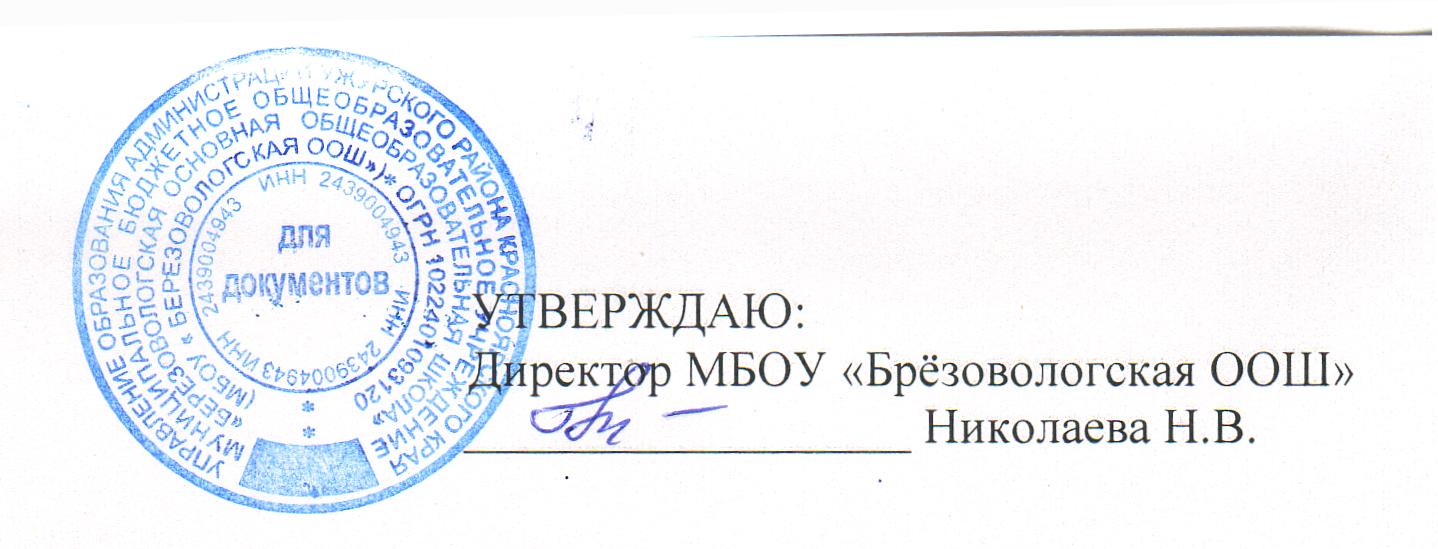 Графика проведения краевых диагностических работ в 2023-2024 учебном году№Название процедурыДата проведения1КДР6 по читательской грамотности23.11.20232КДР8 по естественно-научной грамотности31.01.20243КДР4 «Групповой проект»20.02.2024-22.02.20244КДР4 по читательской грамотности 06.03.2024